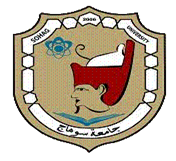 كلية التربية بسوهاجقسم أصول التربية 	محاضرات في مقررالتربية ومشكلات المجتمعالدبلوم العامة في التربيةنظام العام الواحدإعــــــدادقسم أصول التربية2018 / 2019مكليــــــــة التــــربية قسم أصــول التربية التربية ومشكلات المجتمعالدبلوم العامة في التربيةنظام العام الواحدإعـــــــــدادقسم أصول التربية العام الجامعي 2018 / 2019م اسـم الطـالبرقم المجموعةأستاذ المقررالدرجـــــة